Customer Application Form 				Date: 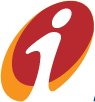 (For Electronically Sourced Current Account)		Barcode: 		Please fill in all the details in CAPITAL LETTERS and use BLACK INK only. Please TICK () appropriate option only.I/We have applied for opening Current account in (product detail)  Individual / Entity Name: REFERENCE NUMBER: _________________________________________________________________________(A) DECLARATION1.   I/We have read, understood and hereby agree to abide by the (i) terms and conditions ("Terms") stated in this Customer Application Form (ii) terms and conditions governing the current account /EEFC account / special current account ("Primary Terms") (iii) terms and conditions governing mobile banking, corporate internet banking, corporate care, debit cum ATM card and such other services available and availed under ICICI Bank current account / EEFC account / special current account ("Account") and displayed on ICICI Bank website www.icicibank.com ("Additional Terms"). I/We understand and acknowledge that the issue and usage of any of the above services is governed by said Terms, Primary Terms and Additional Terms, These Terms, Primary Terms and Additional Terms can be amended from time to time at sole discretion of ICICI Bank Limited ("ICICI Bank") and I/We agree to keep ourselves updated and be bound by such changes.I/We confirm that the authorised signatories as approved from time to time by me/our board of director/all the partners of the firm/all members of the HUF/ managing committee, are authorised to operate the Account.I/We further agree that any false/misleading information given by me/us or suppression of any of material fact will render my/our Account liable for closure and further action.I/We also hereby agree to indemnity ICICI Bank and its successors or assignees (if any) in case the representations and declarations made hereunder by me/us is incorrect, false or misleading in any of its particulars2,  I/We declare, confirm and agree;a) That all the particulars and information given in this Customer Application Form (and all documents referred to or provided therewith) are true, correct, complete and up-to date in all respects; b) That I/We have not withheld any information from ICICI Bank; c) That I/We agree and undertake to provide any further information that ICICI Bank /its affiliates may require from time to time; d) That I/We have had no insolvency initiated against me/us nor have I/We ever been adjudicated insolvent; e) That I/we have not been at any time defaulted under any loan taken by me/us from any other bank/institution, or been in non-compliance of the applicable rules,/regulation/guidelines in force from time to time, as framed by the Reserve Bank Of India("RBI"); f) That I/We have read and agree to the charges applicable to current account /EEFC account/special current account and all other facilities to be availed by me/us and hereby agree to bear the charges as revised from time to time by ICICI Bank at its sole discretion.3.   I/ We have read and understood the facilities available under ICICI Bank current account/ EEFC account/ special current account as listed on the ICICI Bank website. I/We have read the schedule of charges provided to me by ICICI Bank and understood that to be eligible for any concessions, I/We shall be required to maintain the applicable minimum Monthly Average Balance ("MAB") or the Monthly Through Put ("MTP") as indicated in the applicable schedule of charges and agreed upon me/us on a monthly basis, in the event I/We fail to maintain MAB/MTP, I/We shall be liable to pay a fee every month as mentioned in the schedule of charges.4.   I/We hereby declare that in case of being professional(s)* by occupation, the said Account shall be used exclusively for my/our own transaction and not on behalf of my / our client. *(not applicable for regulated and supervised individuals and entities).5.   I/We hereby further confirm having read and understood (i) the applicable rules/ regulations/instructions/guidelines as framed by the RBI, (ii) FEMA regulations 2000 governing EEFC accounts, and (iii) the Foreign Exchange Management Act, 1999, as amended from time to time and agree to abide by and to be bound by all such applicable law, rules, regulations and guidelines inforce from time to time6.   I/We shall keep ICICI Bank informed at all times, regarding any changes/alterations in my/our communication address and authorise ICICI Bank to update any such change/alteration in my/our communication to ensure that ICICI Bank has been informed of the correct address for communication. I/ We agree to indemnify ICICI Bank against any fraud or any loss of damage suffered by Bank due to my/our providing of any incorrect communication address and / or failure on my/our part to communicate the change/alteration in my /our communication address.7.  I/We hereby agrees to indemnify, defend and hold harmless ICICI Bank from and against any and all liability, loss that may occur, arise from reliance by ICICI Bank of the information, declarations, documents, images and undertakings etc. provided by me/us (on account of them being fake/incorrect/erroneous operation or use of the Account or breach, nonperformance or inadequate performance by me/us of any of these Terms, Primary Terms and Additional Terms or the acts, not-errors, representations, misrepresentations, misconduct or negligence of the Customer in performance of its obligations.8.   I/We hereby authorise ICICI Bank to exchange, share or part with all the information/data provided herein including personal and business information with financial institutions/credit bureaus/agencies/ statutory bodies/other such person, in order to facilitate the ICICI Bank to comply with its obligation under various applicable laws, regulations, and standard. I/We shall not hold ICICI Bank or its agents/representative liable for using / sharing information provided herein for the said purpose.9.  I/We the undersigned declare, confirm and agreeI) That I/We have authorised , an employee of ICICI Bank bearing employee ID  to enter the Account opening details on my/our behalf and as per the instructions given by me/us.ii) That I/We have reviewed and verified the details entered by him/her in the Application Forms and declare the same to be true, correct and up- to-date. I/We also confirm that the reference number mentioned above with respect to the electronic application form has been generated by ICICI Bank post my review, verification and confirmation of the application details.iii) That the electronic application form and Customer Application Form ("Application Forms") together shall constitute Account opening documents for the Account.iv) That ICICI Bank reserves the right to reject any Application Forms without providing any reasonv) That in case of rejection, ICICI Bank/ its affiliates reserve the right to retain including but not limited to the Application Forms, documents, photographs provided therewith.vi) Sensitive Information:  Sensitive personal data or informationa) I/ We hereby expressly consent to provide my/our sensitive personal data or information ("Information") in the nature provided herein below. I/we understand and acknowledge that the information has been collected for any/all of the purposes of providing of products/services including value added services, facilitating transaction (s) through ICICI Bank's website, giving effect to my/our instructions as provided on ICICI Bank's website, authentication and verifications purposes, research and analytical purposes, credit reporting, statistical analysis and credit scoring, verification or risk management and participation in any telecommunication or electronic clearing network as may be required by law, customary practice.b) For this purpose the meaning of "sensitive personal date of information of a person “shall be as defined under the Information Technology (Reasonable security practices and procedures and sensitive personal date or information) Rules,2011.c) ICICI Bank may also appoint an agency/service provider to collect/retain the information and shall duty notify the name and address of such agency/service provider by publishing the same on its website and/or through any other mode/medium as deemed fit by ICICI Bank.d) I/We understand that, in the event, I/We intend to revoke our consent post providing of the Information, I/We shall be required to provide revocation request in writing to ICICI Bank. In the event of any revocation of consent provided earlier, I/We understand that the products/services as availed by me/us pursuant to the consent provided earlier, shall no longer be available to me/us to continue and I shall be required to initiate closure of such products/services.e) I/We being the authorized signatory/signatories hereby authorize and consent to ICICI Bank to share or part with any and all Information including but not limited to the last 4 digits of Aadhaar number (as applicable), other required demographic details, this Customer Application Form and all annexures, allied documents (including KYC documents) with third party vendor(s) in order to facilitate my/our account opening request, to facilitate e-signing of the Customer Application Form and all applicable documents and l/we shall not hold ICICI Bank liable for the use of such information /documents or otherwise by such third parties/vendors shared for the purpose of processing the account opening request vide Aadhaar based e-signature.f) I/We hereby consent to providing of the Information including sensitive and personal date/information and the authorisation there of for the above referred purposes and agree to abided by the terms specified herein above.10.   I/We also undertake to provide any further information/updated KYC documents that ICICI Bank may require from time to time. I/We agree to indemnify ICICI Bank against any fraud, loss or damaged suffered by ICICI Bank due to my/our providing any incorrect information or failure to communicate any change in such particular/ information or provide true and updated documents.11.   I/We agree and understand that I/We shall be allotted the Account Number (if any), and the Account shall be in debit freeze status to avoid any unauthorized transactions, and shall only be activated post verification and completion of all account opening formalities as may be required under applicable laws/ policies of ICICI Bank prevalent from time to time.12. As a part of Account opening formalities, the I/We authorize ICICI Bank to use Aadhaar number, PAN, TIN and other information /details provided by me/us to collect/verify information/details from Unique Identification Authority of India (UIDAI), National Securities Depository Limited (NSDL), Income Tax and/or any other government body or authorities. I/We understand that ICICI Bank shall be relying on the information received from UIDA and /or any other government body for processing of Account opening formalities.13. I/We also authorise, acknowledge issuance of/availing the facility of:  Debit Card     Internet Banking     Phone Banking     Mobile Banking. I/We further unconditionally and irrevocably authorise ICICI Bank to debit my/our Account annually with an amount equivalent to the fees and charges for the issue and use of the Debit Card (if selected) as decided by the ICICI Bank from time to time. I/ We understand that to revoke the usage of the above facility, I/ We shall have to issue a letter of revocation to ICICI Bank in this regard. I/ We hereby agree that until ten days after receipt of such revocation letter, the authorisation as aforementioned shall hold good.14. Account are subject to verification and if any discrepancy in the information provided is noted, account is subject to clear / not to be activated. You shall be required to return the l-kit (if any) to the Bank.15. I/We understand and agree that continuation of the Account shall be at ICICI Bank's sole discretion and if ICICI Bank is dissatisfied with the conduct of the Account, ICICI Bank shall have the right (i) to close the Account after giving me/us 15 days' notice; or) ii) withdraw the concession in all or any service charges granted to me/us and /or (iii) charge ICICI Bank's applicable rates for services availed by me/us.16. I/We here by consent to receive information from Central KYC Registry as required by Central Registry of Securitisation Asset Reconstruction and Security Interest of India (CERSAI) through SMS / Email on the registered mobile number / email address respectively.17. I agree and understand that in case there is any inconsistency between the electronic application form and the Customer Application Form, the terms stated in the Customer Application Form shall prevail.18. I/We is/are the authorised signatory/ies to the Account (as mentioned in the electronic application form). In case the electronic application form is electronically/digitally signed, I/We confirm that I/We are the authorised signatory/ies to the Account and I/we are the same person who has signed the electronic application form. I/We agree and understand that the same signature shall be used as specimen signature by the ICICI Bank for the purpose of allowing operations in the Account.19. I/We confirm and hereby agree that (applicable only if I/We have not affixed my electronic/digital signature on the electronic application form)I/We (ICICI Bank limited, its group companies, agents/ representatives) would like to keep our customers updated on various products and services related information and special offers from ICICI Bank, its group companies and other entities. Please help us to serve you better by giving your consent to receive such information.(a) I/We  to receive such information through Email alerts.(b) I/We  to receive such information through SMS alerts.I/We would also like to keep our customers updated with such information [as detailed in point above] through phone calls.I/We  to receive such information through phone calls.I/We  ICICI Bank to exchange, share or part with all the information / data provided herein including sensitive personal data or information and business information with ICICI group companies / other institutions / such other persons as may be necessary / required for the purpose of , including but not limited to, marketing, cross selling of various products and services etc, to me /us, use or process the aforesaid information / data by such person/s, or furnishing of the processed information / data / products thereof to other Banks/ Institutions/ other persons as may be necessary, and I shall not hold ICICI Bank liable in connection with the use of such information or otherwise.I/We the undersigned declare confirm and agree			I/We declare that I/we do not enjoy any credit facility with any bank.  (In case No, please provide details of credit facilities with other banks.)    --------------------------------------------------------            ----------------------------------------------------------           ---------------------------------------------                     I/We declare that I/we are not listed on any Stock Exchange'	    (In case No, please provide details of Stock Exchange/s) I/We declare that I/We are listed on the following Stock Exchange(s):--------------------------------------------------------            ----------------------------------------------------------           ---------------------------------------------I/We declare that I/we do not have any accounts with ICICI bank in my/same entity's name. 	   (In case "No" please provide details below)I/We declare that I/we have applied for the current accounts with ICICI Bank in my/same entity's name with the following Account Numbers. Account Numbers / AOF Numbers) use separate sheet for having more than 5 accounts / applied for more than 5 accounts with AOF numbers)Note: "MSE Code is a voluntary Code, reflecting the bank's positive commitment to its Micro and Small Enterprise (MSE) customers. This Code is not only a Charter of Rights of the MSE but also enshrines his obligations vis-vis his bank. For more details, please visit www.icicibank.com"(B)TRADE FINANCE ONLINE DECLARATIONI/We have read and understood the Terms and Conditions governing CIB and Trade Finance Online Services as hosted on ICICI Bank's website www.icicibank.com and agree to abide by the same.I/ We hereby declare that the information given by me/us in this Request Form is true and correct. Documents submitted to ICICI Bank under the digital signature of the aforesaid officials are binding on me/ us.I / We agree to indemnify ICICI Bank for any loss or damage which ICICI Bank may suffer or incur by it as a result of reliance on documents submitted by or instructions given by the aforesaid officials.I/We acknowledge that the aforesaid person(s)/partners are hereby singly / jointly / severally authorised to execute the Application Form and any other document for the purpose of availing the Trade Finance Online Services and/or to give instructions to ICICI Bank in relationto the same. ICICI Bank be requested to act on the instructions given or rely on the documents executed by the aforesaid individual/officials.This authority shall continue to be inforce until any one singly / jointly revokes it by a notice in writing deliver to ICICI Bank. I/We understand that RBI/FEMA guideline will be applicable from time to time.To be filled by Relationship/Account/Branch Manager: Default processing branch) SOLID:                 Note: 1. The Master Facility Agreement (MFA) needs to be signed for availing Letter of Credit (LC) facility online.2. Master Indemnity needs to be signed with the Bank for availing Shipping Guarantee/Delivery Order facility online.3. Online transactions requiring original documents will be processed only on submission of the same at the branch.(C)DOORSTEP BANKING (DSB) SERVICES - ADDITIONAL INFORMATION & DECLARATIONI/We wish to furnish the following details on the cash transactions done or that will be done in my/our account under Doorstep Banking Services arrangement with ICICI Bank during the financial year __________________________________The source of the cash for the deposit is ______________________   B. The purpose of the cash withdrawal is: ______________________   I/We, are desirous of availing Doorstep Banking Services in relation to our captioned current account maintained with ICICI Bank. We have read understood and are agreeable to the terms and conditions as applicable to the banking services selected by me/us for the banking operation of my/our account as set forth on the website www.icicibank.com. We herewith instruct and authorise you to make suitable appointments of courier agencies in relation to our subscription to the Doorstep Banking Services and we agree to pay the charges for the said services to ICICI Bank. I/We shall adhere to all the terms and conditions applicable.I/We are aware of charges applicable for banking services and I/We further authorise ICICI Bank to debit my/our account(s) towards any charges for the selected banking services. I/we further agree that if any additional/customised facilities are availed by me/us under Doorstep Banking Services, I/we shall be charged separately for such additional/customised facilities.I/We declare, confirm and agree:a. That all the particulars and information given in this application form (and all documents referred or provided therewith) are true, correct, complete and up-to-date in all respects and I/we have not withheld any information. I/We understand that certain particulars given by me/us are required by the operational guidelines governing banking companies. I/We agree and undertake to provide any further information that ICICI Bank/its group companies may require.b. That I/we have had no insolvency proceedings initiated against me/us nor have I/we ever been adjudicated insolvent.I/We agree, undertake and authorise ICICI Bank. / Its group companies to exchange, share or part with all the information, data or documents relating to my/our application So other ICICI group companies / banks / financial institutions / credit bureaus / agencies / statutory bodies/such other persons as ICICI Bank. / its group companies may deem necessary or appropriate as may be required for use or processing of the said information/data by such person/s or furnishing of the processed information/data/products thereof to other Banks/Financial Institutions/credit providers/ users registered with such persons and shall persons and shall not hold ICICI Bank Ltd./its Group companies liable for use of this information.DOORSTEP BANKING (DSB) SERVICES - TERMS & CONDITIONSAPPLICABILITY OF TERMSThese terms together with the terms and conditions contained in the website www.icicibank.com>Terms and Condition > Corporate Banking > Door Step Banking form the contract between the Customer using the banking services and ICICI Bank. By applying for and accessing the Doorstep Banking Services offered by ICICI Bank, the Customer acknowledges and accepts these terms. These terms would be in addition to and not in derogation of the terms and conditions relating to any account of the Customer.GENERALThe Customer shall not assign these terms and conditions to anybody else. ICICI Bank may subcontract and employ agents to carry out any of its obligations under this contract. ICICI Bank may transfer or assign its rights and obligations under this contract to any company in the ICICI Bank group of companies. These terms and conditions contain ICICI Bank's entire agreement (except as otherwise expressly provided herein) and supersede and replace any previously made proposals, representations, understandings and agreements, express or implied, either oral or in writing between the Customer and ICICI Bank while applying for the various channel services. The Customer acknowledges that it has not relied on any representation made by ICICI Bank or any of its employees or agents and has made its own independent assessment for the various channels. No third party will have any rights or claims under these terms and conditions DOORSTEP BANKING (DSB) SERVICES — PROCESS GUIDELINES AND INSTRUCTIONSDoorstep Banking Services are made available only at the city where Customer account is located and at locations where ICICI Bank is able to make suitable arrangements for the same; however, ICICI Bank may at its discretion extend the facility to the Customer at other locations as well. The detailed process guidelines and instructions for Doorstep Banking Services are contained on the website www.icicibank.com >Terms and Condition > Corporate Banking > Door Step Banking and may be updated from time to time. By applying for and accessing the Doorstep Banking Services offered by ICICI Bank, the Customer acknowledges and agrees to abide by these guidelines and instructions. These guidelines and instructions would be in addition to and not in derogation of the process relating to any account of the Customer, accepts these terms. These terms would be in addition to and not in derogation of the terms and conditions relating to any account of the Customer**Signature/ *** Thumb Impression ofAuthorised Signatory(D) NOMINATION (DA1 Form)Nomination required:         I have been explained about the benefits of the nomination facility. However, I would like to inform you that I do not wish to provide nomination for account.Nomination under section 45Z A of the Banking Regulation Act, 1949, and rule 2 (1) of the Banking Companies (Nomination) Rules, 1985, in respect of deposits     Collect the nomination acknowledgment from Bank Official                 Nomination name to be displayed in Statement/ Passbook:        I/We (name(s) & address(es) of the depositor(s) nominate the following person (detail)s provided here under) to whom in the event of my death the amount of deposit in the account, particulars whereof are given below, may be returned by ICICI Bank Limited,  Branch (Name and Address of branch in which deposit is held).Nominees Name: Mr./Ms./Dr. 		Age: Date of Birth of nominee: 			 Relationship with applicant: House No./Bldg. Name:    Street: City:     State: PIN:     		 Tel. No:                Country: (please specify if other than India)*As the nominee is a minor on this data, I/We appoint (Name and Age) to receive the amount of the deposit on behalf of the nominee in the event of my/our/minor's death during the minority of the nominee.Mandatory for Minor NomineeRelation with Nominee:       Street: House No./Bldg. Name:       State: City:       Country:     (please specify if other than India)Name of Witness 1:  Name of Witness 2: Signature              :     Signature              :  Address                :     Address               :                           :                                 : Place:  Date:       Place:  Date: ---------------------------------------------------------------------------------------------------------------------------------------------------------------------------------------------------------------According to the RBI's nomination guidelines, it is necessary to register a nominee on accounts opened under a single name. Appointing a nominee is beneficial for the following reasons:(1) If the account holder dies, the bank will easily pass on the funds in the account to the nominee.(2) Hassle-free formalities for nominee while claiming benefits.(G)LIST OF AUTHORISED SIGNATORY (IES) TO ACCESS & OPERATE THE ACCOUNT(Please use another Annexure if the number of authorised signatories are more than 4. Please sign in Black Ink only)1. Transaction access includes Fund Transfer (Own Account Transfer - Within ICICI; Third Party Transfer -Within ICICI; IMPS; NEFT; RTGS; Card less Cash Withdrawal; UPI), Bulk Transfer To registered beneficiaries, Bill Payments, Tax Payments and any other facility that the Bank may add from time to time. The minimum transaction limit for the user is nil3. CIB transaction and phone banking access will be given to customers who is applying for IKITs or are self - employed individual or proprietor current account customers4. Phone Banking access will be given by default to user who is applying for CIB transaction access or Debit Card access(H) KYC CERTIFICATION (To be filled by bank official)I have met Mr./Ms ________________________________________, ________________________________________________, ___________________________________________________&________________________________________________________in persons at his/ her residence/ office/ others (please specify)  _______________________________________________________________________________ and confirm that I have verified and captured the images of the identity and address documents (as applicable) of originals as produced by the applicant. I also confirm that the form has been signed by the applicants in my presence.Name and Designation of the Bank Official authorising opening of the Account _______________________________________Date:_____________________________ Employee No :____________________________   Signature of Bank Official :__________________________________       ---------------------------------------------------------------------------------------------------------------------------------------------------------------------------------------------------------------NOMINATION ACKNOWLEDEMENT					Application Number : ____________________________I. We acknowledge receipt of nomination made by you in favour of:Name of the nominee ______________________________________Age: _______________years			Your's Faithfully,with respect to your account number ______________________________________II. No nominee registration for the account since nomination facility not availed by the account holder. 			Signature of bank officialDocument Type                                                Document NumberIssue Date (if applicable)ID Proof Address ProofEntity ProofSecond Entity ProofS. No.Pick-up/Delivery point Address (with City & PIN code)Daily Limit/Slab for Cash pick-up/ DeliveryOn Call PricingOn Call PricingOn Call PricingOn Call PricingBeat PricingBeat PricingBeat PricingBeat PricingBeat PricingBeat PricingS. No.Pick-up/Delivery point Address (with City & PIN code)Daily Limit/Slab for Cash pick-up/ DeliveryCash pick-upCash pick-upCash DeliveryCash DeliveryCash pick-upCash pick-upCash DeliveryCash DeliveryChequeChequeS. No.Pick-up/Delivery point Address (with City & PIN code)Daily Limit/Slab for Cash pick-up/ DeliveryFixed (in)Variable (per'000)Fixed(in)VariableFixed (in) VariableFixed(in)VariableFixed(in)S. No.Pick-up/Delivery point Address (with City & PIN code)Daily Limit/Slab for Cash pick-up/ DeliveryFixed (in)Variable (per'000)Fixed(in)(per'000)Fixed (in) (per '000)Fixed(in)(Per'000)Fixed(in)Other Pricing detailsOther DSB chargesOther Pricing detailsOther DSB detailsBeyond the city limit chargesOther Special service chargesLimit Breach Charges per instance                          per instance Counting & verification charges                         per 1,000Special pick up charges (Sunday/ Holiday & Additional Second pick up)                          per instance Trade document pick up / delivery                         per MonthDesignation  Designation  Designation  Designation   Designation                                                                                        Designation                                                                                        Designation                                                                                        Designation                                                                                       Designation  Designation  Designation  Designation  Authorised Signatory -I-Kit issuedDebit CardAccessCorporate InternetBankingCorporate PhoneBankingAuthorised Signatory -I-Kit issuedDebit CardAccessCorporate InternetBankingCorporate PhoneBankingDesignation  Designation  Designation  Designation  Designation  Designation  Designation  Designation  Designation  Designation  Designation  Designation  Authorised Signatory -I-Kit issuedDebit CardAccessCorporate InternetBankingCorporate PhoneBankingAuthorised Signatory -I-Kit issuedDebit CardAccessCorporate InternetBankingCorporate PhoneBankingPLEASE SPECIFY THE MODE OF OPERATION
Please provide Board Resolution/ Partnership Letter/ 
Proprietorship Letter as applicablePLEASE SPECIFY THE MODE OF OPERATION
Please provide Board Resolution/ Partnership Letter/ 
Proprietorship Letter as applicable